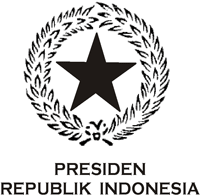 UNDANG-UNDANG REPUBLIK INDONESIA 
NOMOR 2 TAHUN 1989 
TENTANG 
SISTEM PENDIDIKAN NASIONALBAB I
KETENTUAN UMUMPasal 1Dalam Undang-undang ini yang dimaksud dengan:Pendidikan adalah usaha sadar untuk menyiapkan peserta didik melalui kegiatan bimbingan, pengajaran, dan/atau latihan bagi peranannya di masa yang akan datang;Pendidikan nasional adalah pendidikan yang berakar pada kebudayaan bangsa Indonesia dan yang berdasarkan pada Pancasila dan Undang-Undang Dasar 1945;Sistem pendidikan nasional adalah satu keseluruhan yang terpadu dari semua satuan dan kegiatan pendidikan yang berkaitan satu dengan lainnya untuk mengusahakan tercapainya tujuan pendidikan nasional;Jenis pendidikan adalah pendidikan yang dikelompokkan sesuai dengan sifat dan kekhususan tujuannya;Jenjang pendidikan adalah suatu tahap dalam pendidikan berkelanjutan yang ditetapkan berdasarkan tingkat perkembangan para peserta didik serta keluasan dan kedalaman bahan pengajaran;Peserta didik adalah anggota masyarakat yang berusaha mengembangkan dirinya melalui proses pendidikan pada jalur, jenjang, dan jenis pendidikan tertentu;Tenaga kependidikan adalah anggota masyarakat yang mengabdikan diri dalam penyelenggaraan pendidikan;Tenaga pendidik adalah anggota masyarakat yang bertugas membimbing, mengajar dan/atau melatih peserta didik;Kurikulum adalah seperangkat rencana dan pengaturan mengenai isi dan bahan pelajaran serta cara yang digunakan sebagai pedoman penyelenggaraan kegiatan belajar-mengajar;Sumber daya pendidikan adalah pendukung dan penunjang pelaksanaan pendidikan yang terwujud sebagai tenaga, dana, sarana dan prasarana yang tersedia atau diadakan dan didayagunakan oleh keluarga, masyarakat, peserta didik dan Pemerintah, baik sendiri-sendiri maupun bersamasama;Warga negara adalah warga negara Republik Indonesia;Menteri adalah Menteri yang bertanggung jawab atas bidang pendidikan nasional.BAB II
DASAR, FUNGSI DAN TUJUANPasal 2Pendidikan Nasional berdasarkan Pancasila dan Undang-Undang Dasar 1945.Pasal 3Pendidikan Nasional berfungsi untuk mengembangkan kemampuan serta meningkatkan mutu kehidupan dan martabat manusia Indonesia dalam rangka upaya mewujudkan tujuan nasional.Pasal 4Pendidikan Nasional bertujuan mencerdaskan kehidupan bangsa dan mengembangkan manusia Indonesia seutuhnya, yaitu manusia yang beriman dan bertaqwa terhadap Tuhan Yang Maha Esa dan berbudi pekerti luhur, memiliki pengetahuan dan keterampilan, kesehatan jasmani dan rohani, kepribadian yang mantap dan mandiri serta rasa tanggung jawab kemasyarakatan dan kebangsaan.BAB III
HAK WARGA NEGARA UNTUK MEMPEROLEH PENDIDIKANPasal 5Setiap warga negara mempunyai hak yang sama untuk memperoleh pendidikan.Pasal 6Setiap warga negara berhak atas kesempatan yang seluas-luasnya untuk mengikuti pendidikan agar memperoleh pengetahuan, kemampuan dan ketrampilan yang sekurang-kurangnya setara dengan pengetahuan, kemampuan dan ketrampilan tamatan pendidikan dasar.Pasal 7Penerimaan seseorang sebagai peserta didik dalam suatu satuan pendidikan diselenggarakan dengan tidak membedakan jenis kelamin, agama, suku, ras, kedudukan sosial dan tingkat kemampuan ekonomi, dan dengan tetap mengindahkan kekhususan satuan pendidikan yang bersangkutan.Pasal 8Warga negara yang memiliki kelainan fisik dan/atau mental berhak memperoleh pendidikan luar biasa.Warga negara yang memiliki kemampuan dan kecerdasan luar biasa berhak memperoleh perhatian khusus.Pelaksanaan ketentuan sebagaimana dimaksud pada ayat (1) dan ayat (2) ditetapkan dengan Peraturan Pemerintah.BAB IV
SATUAN, JALUR DAN JENIS PENDIDIKANPasal 9Satuan pendidikan menyelenggarakan kegiatan belajar-mengajar yang dilaksanakan di sekolah atau di luar sekolah.Satuan pendidikan yang disebut sekolah merupakan bagian dari pendidikan yang berjenjang dan bersinambungan.Satuan pendidikan luar sekolah meliputi keluarga, kelompok belajar, kursus, dan satuan pendidikan yang sejenis.Pasal 10Penyelenggaraan pendidikan dilaksanakan melalui 2 (dua) jalur yaitu jalur pendidikan sekolah dan jalur pendidikan luar sekolah.Jalur pendidikan sekolah merupakan pendidikan yang diselenggarakan di sekolah melalui kegiatan belajar-mengajar secara berjenjang dan bersinambungan.Jalur pendidikan luar sekolah merupakan pendidikan yang diselenggarakan di luar sekolah melalui kegiatan belajar-mengajar yang tidak harus berjenjang dan bersinambungan.Pendidikan keluarga merupakan bagian dari jalur pendidikan luar sekolah yang diselenggarakan dalam keluarga dan yang memberikan keyakinan agama, nilai budaya, nilai moral dan keterampilan.Pelaksanaan ketentuan sebagaimana dimaksud pada ayat (3) yang tidak menyangkut ketentuan sebagaimana dimaksud pada ayat (4) ditetapkan dengan Peraturan Pemerintah.Pasal 11Jenis pendidikan yang termasuk jalur pendidikan sekolah terdiri atas pendidikan umum, pendidikan kejuruan, pendidikan luar biasa, pendidikan kedinasan, pendidikan keagamaan, pendidikan akademik dan pendidikan profesional.Pendidikan umum merupakan pendidikan yang mengutamakan perluasan pengetahuan dan peningkatan keterampilan peserta didik dengan pengkhususan yang diwujudkan pada tingkat-tingkat akhir masa pendidikan.Pendidikan kejuruan merupakan pendidikan yang mempersiapkan peserta didik untuk dapat bekerja dalam bidang tertentu.Pendidikan luar biasa merupakan pendidikan yang khusus diselenggarakan untuk peserta didik yang menyandang kelainan fisik dan/atau mental.Pendidikan kedinasan merupakan pendidikan yang berusaha meningkatkan kemampuan dalam pelaksanaan tugas kedinasan untuk pegawai atau calon pegawai suatu Departemen Pemerintah atau Lembaga Pemerintah Non Departemen.Pendidikan keagamaan merupakan pendidikan yang mempersiapkan peserta didik untuk dapat menjalankan peranan yang menuntut penguasaan pengetahuan khusus tentang ajaran agama yang bersangkutan.Pendidikan akademik merupakan pendidikan yang diarahkan terutama pada penguasaan ilmu pengetahuan.Pendidikan profesional merupakan pendidikan yang diarahkan terutama pada kesiapan penerapan keahlian tertentu.Pelaksanaan ketentuan sebagaimana dimaksud pada ayat 2 sampai dengan ayat 8 ditetapkan dengan Peraturan Pemerintah.BAB V
JENJANG PENDIDIKANBagian KesatuUmumPasal 12Jenjang pendidikan yang termasuk jalur pendidikan sekolah terdiri atas pendidikan dasar, pendidikan menengah dan pendidikan tinggi.Selain jenjang pendidikan sebagaimana dimaksud pada ayat 1, dapat diselenggarakan pendidikan prasekolah.Syarat-syarat dan tata cara pendirian serta bentuk satuan, lama pendidikan, dan penyelenggaraan pendidikan sebagaimana dimaksud pada ayat (2) ditetapkan dengan Peraturan Pemerintah.Bagian KeduaPendidikan DasarPasal 13Pendidikan dasar diselenggarakan untuk mengembangkan sikap dan kemampuan serta memberikan pengetahuan dan keterampilan dasar yang diperlukan untuk hidup dalam masyarakat serta mempersiapkan peserta didik yang memenuhi persyaratan untuk mengikuti pendidikan menengah.Syarat-syarat dan tata cara pendirian, bentuk satuan, lama pendidikan dasar dan penyelenggaraan pendidikan dasar ditetapkan dengan Peraturan Pemerintah.Pasal 14Warga negara yang berumur 6 (enam) tahun berhak mengikuti pendidikan dasar.Warga negara yang berumur 7 (tujuh) tahun berkewajiban mengikuti pendidikan dasar atau pendidikan yang setara, sampai tamat.Pelaksanaan wajib belajar ditetapkan dengan Peraturan Pemerintah.Bagian KetigaPendidikan MenengahPasal 15Pendidikan menengah diselenggarakan untuk melanjutkan dan meluaskan pendidikan dasar serta menyiapkan peserta didik menjadi anggota masyarakat yang memiliki kemampuan mengadakan hubungan timbal balik dengan lingkungan sosial, budaya dan alam sekitar serta dapat mengembangkan kemampuan lebih lanjut dalam dunia kerja atau pendidikan tinggi.Pendidikan menengah terdiri atas pendidikan umum, pendidikan kejuruan, pendidikan luar biasa, pendidikan kedinasan, dan pendidikan keagamaan.Lulusan pendidikan menengah yang memenuhi persyaratan berhak melanjutkan pendidikan pada tingkat pendidikan yang lebih tinggi.Pelaksanaan ketentuan sebagaimana dimaksud pada ayat 1 dan ayat 2 ditetapkan dengan Peraturan Pemerintah.Bagian KeempatPendidikan TinggiPasal 16Pendidikan tinggi merupakan kelanjutan pendidikan menengah yang diselenggarakan untuk menyiapkan peserta didik menjadi anggota masyarakat yang memiliki kemampuan akademik dan/atau profesional yang dapat menerapkan, mengembangkan dan/atau menciptakan ilmu pengetahuan, teknologi dan/atau kesenian.Satuan pendidikan yang menyelenggarakan pendidikan tinggi disebut perguruan tinggi yang dapat berbentuk akademi, politeknik, sekolah tinggi, institut atau universitas.Akademi merupakan perguruan tinggi yang menyelenggarakan pendidikan terapan dalam satu cabang atau sebagian cabang ilmu pengetahuan, teknologi atau kesenian tertentu.Politeknik merupakan perguruan tinggi yang menyelenggarakan pendidikan terapan dalam sejumlah bidang pengetahuan khusus.Sekolah tinggi merupakan perguruan tinggi yang menyelenggarakan pendidikan akademik dan/atau profesional dalam satu disiplin ilmu tertentu.Institut merupakan perguruan tinggi yang terdiri atas sejumlah fakultas yang menyelenggarakan pendidikan akademik dan/atau profesional dalam sekelompok disiplin ilmu yang sejenis.Universitas merupakan perguruan tinggi yang terdiri atas sejumlah fakultas yang menyelenggarakan pendidikan akademik dan/atau profesional dalam sejumlah disiplin ilmu tertentu.Syarat-syarat dan tata cara pendirian, struktur perguruan tinggi dan penyelenggaraan pendidikan tinggi ditetapkan dengan Peraturan Pemerintah.Pasal 17Pendidikan tinggi terdiri atas pendidikan akademik dan pendidikan profesional.Sekolah tinggi, institute dan universitas menyelenggarakan pendidikan akademik dan/atau profesional.Akademi dan politeknik menyelenggarakan pendidikan profesional.Pasal 18Pada perguruan tinggi ada gelar sarjana, magister, doktor, dan sebutan profesional.Gelar sarjana hanya diberikan oleh sekolah tinggi, institut, dan universitas.Gelar magister dan doktor diberikan oleh sekolah tinggi, institut, dan universitas yang memenuhi persyaratan.Sebutan profesional dapat diberikan oleh perguruan tinggi yang menyelenggarakan pendidikan profesional.Institut dan universitas yang memenuhi persyaratan berhak untuk memberikan gelar doktor kehormatan (doctor honoris causa) kepada tokoh-tokoh yang dianggap perlu memperoleh penghargaan amat tinggi berkenaan dengan jasa-jasa yang luar biasa dalam bidang ilmu pengetahuan, teknologi, kemasyarakatan ataupun kebudayaan.Jenis gelar dan sebutan, syarat-syarat dan tata cara pemberian, perlindungan dan penggunaannya ditetapkan dengan Peraturan Pemerintah.Pasal 19Gelar dan/atau sebutan lulusan perguruan tinggi hanya dibenarkan digunakan oleh lulusan perguruan tinggi yang dinyatakan berhak memiliki gelar dan/atau sebutan yang bersangkutan.Penggunaan gelar dan/atau sebutan lulusan perguruan tinggi hanya dibenarkan dalam bentuk yang diterima dari perguruan tinggi yang bersangkutan atau dalam bentuk singkatan sesuai dengan peraturan perundang-undangan yang berlaku.Pasal 20Penggunaan gelar akademik atau sebutan profesional yang diperoleh dari perguruan tinggi di luar negeri harus digunakan dalam bentuk asli sebagaimana diperoleh dari perguruan tinggi yang bersangkutan, secara lengkap ataupun dalam bentuk singkatan.Pasal 21Pada universitas, institut, dan sekolah tinggi dapat diangkat guru besar atau profesor.Pengangkatan guru besar atau profesor sebagai jabatan akademik didasarkan atas kemampuan dan prestasi akademik atau keilmuan tertentu.Syarat-syarat dan tata cara pengangkatan termasuk penggunaan sebutan guru besar atau profesor ditetapkan dengan Peraturan Pemerintah.Pasal 22Dalam penyelenggaraan pendidikan dan pengembangan ilmu pengetahuan pada perguruan tinggi berlaku kebebasan akademik dan kebebasan mimbar akademik serta otonomi keilmuan.Perguruan tinggi memiliki otonomi dalam pengelolaan lembaganya sebagai pusat penyelenggaraan pendidikan tinggi dan penelitian ilmiah.Pelaksanaan ketentuan sebagaimana dimaksud pada ayat (1) dan ayat (2) ditetapkan dengan Peraturan Pemerintah.BAB VI 
PESERTA DIDIKPasal 23Pendidikan nasional bersifat terbuka dan memberikan keleluasaan gerak kepada peserta didik.Pelaksanaan ketentuan sebagaimana dimaksud pada ayat (1) diatur oleh Menteri.Pasal 24Setiap peserta didik pada suatu satuan pendidikan mempunyai hak-hak berikut:mendapat perlakuan sesuai dengan bakat, minat, dan kemampuannya;mengikuti program pendidikan yang bersangkutan atas dasar pendidikan berkelanjutan, baik untuk mengembangkan kemampuan diri maupun untuk memperoleh pengakuan tingkat pendidikan tertentu yang telah dibakukan;mendapat bantuan fasilitas belajar, beasiswa, atau bantuan lain sesuai dengan persyaratan yang berlaku;pindah ke satuan pendidikan yang sejajar atau yang tingkatnya lebih tinggi sesuai dengan persyaratan penerimaan peserta didik pada satuan pendidikan yang hendak dimasuki;memperoleh penuaian hasil belajarnya;menyelesaikan program pendidikan lebih awal dari waktu yang ditentukan;mendapat pelayanan khusus bagi yang menyandang cacat.Pasal 25Setiap peserta didik berkewajiban untuk:ikut menanggung biaya penyelenggaraan pendidikan, kecuali bagi peserta didik yang dibebaskan dari kewajiban tersebut sesuai dengan peraturan yang berlaku;mematuhi semua peraturan yang berlaku;menghormati tenaga kependidikan;ikut memelihara sarana dan prasarana serta kebersihan, ketertiban dan keamanan satuan pendidikan yang bersangkutan.Pelaksanaan ketentuan sebagaimana dimaksud pada ayat (1) diatur oleh Menteri.Pasal 26Peserta didik berkesempatan untuk mengembangkan kemampuan dirinya dengan belajar pada setiap saat dalam perjalanan hidupnya sesuai dengan bakat, minat, dan kemampuan masing-masing.BAB VII
TENAGA KEPENDIDIKANPasal 27Tenaga kependidikan bertugas menyelenggarakan kegiatan mengajar, melatih, meneliti, mengembangkan, mengelola, dan/atau memberikan pelayanan teknis dalam bidang pendidikan.Tenaga kependidikan, meliputi tenaga pendidik, pengelola satuan pendidikan, penilik pengawas, peneliti dan pengembang di bidang pendidikan, pustakawan, laboran dan teknisi sumber belajar.Tenaga pengajar merupakan tenaga pendidik yang khusus diangkat dengan tugas utama mengajar, yang pada jenjang pendidikan dasar dan menengah disebut guru dan pada jenjang pendidikan tinggi disebut dosen.Pasal 28Penyelenggaraan kegiatan pendidikan pada suatu jenis dan jenjang pendidikan hanya dapat dilakukan oleh tenaga pendidik yang mempunyai wewenang mengajar.Untuk dapat diangkat sebagai tenaga pengajar, tenaga pendidik yang bersangkutan harus beriman dan bertaqwa terhadap Tuhan Yang Maha Esa, berwawasan Pancasila dan Undang-Undang dasar 1945 serta memiliki kualifikasi sebagai tenaga pengajar.Pengadaan guru pada jenjang pendidikan dasar dan menengah pada dasarnya diselenggarakan melalui lembaga pendidikan tenaga keguruan.Pelaksanaan ketentuan sebagaimana dimaksud pada ayat (1), ayat (2), dan ayat (3) ditetapkan dengan Peraturan Pemerintah.Pasal 29Untuk kepentingan pembangunan nasional, Pemerintah dapat mewajibkan warga negara Republik Indonesia atau meminta warga negara asing yang memiliki ilmu pengetahuan dan keahlian tertentu menjadi tenaga pendidik.Pelaksanaan ketentuan sebagaimana dimaksud pada ayat (1) ditetapkan dengan Peraturan Pemerintah.Pasal 30Setiap tenaga kependidikan yang bekerja pada satuan pendidikan tertentu mempunyai hak-hak berikut:memperoleh penghasilan dan jaminan kesejahteraan sosial:tenaga kependidikan yang memiliki kedudukan sebagai pegawai negeri memperoleh gaji dan tunjangan sesuai dengan peraturan umum yang berlaku bagi pegawai negeri;Pemerintah dapat memberi tunjangan tambahan bagi tenaga kependidikan ataupun golongan tenaga kependidikan tertentu;tenaga kependidikan yang bekerja pada satuan pendidikan yang diselenggarakan oleh masyarakat memperoleh gaji dan tunjangan dari badan/perorangan yang bertanggung jawab atas satuan pendidikan yang bersangkutan;memperoleh pembinaan karir berdasarkan prestasi kerja;memperoleh perlindungan hukum dalam melaksanakan tugasnya;memperoleh penghargaan sesuai dengan darma baktinya;menggunakan sarana, prasarana, dan fasilitas pendidikan yang lain dalam melaksanakan tugasnya.Pasal 31Setiap tenaga kependidikan berkewajiban untuk:membina loyalitas pribadi dan peserta, didik terhadap ideologi negara Pancasila dan Undang-Undang Dasar 1945;menjunjung tinggi kebudayaan bangsa;melaksanakan tugas dengan penuh tanggung jawab dan pengabdian;meningkatkan kemampuan profesional sesuai dengan tuntutan perkembangan ilmu pengetahuan dan teknologi serta pembangunan bangsa;menjaga nama baik sesuai dengan kepercayaan yang diberikan masyarakat, bangsa dan negara.Pasal 32Kedudukan dan penghargaan bagi tenaga kependidikan diberikan berdasarkan kemampuan dan prestasinya.Pembinaan dan pengembangan tenaga kependidikan pada satuan pendidikan yang diselenggarakan oleh Pemerintah diatur oleh Pemerintah.Pembinaan dan pengembangan tenaga kependidikan pada satuan pendidikan yang diselenggarakan oleh masyarakat diatur oleh penyelenggara satuan pendidikan yang bersangkutan..Pelaksanaan ketentuan sebagaimana dimaksud pada ayat (1) ditetapkan dengan peraturan Pemerintah.BAB VIII 
SUMBER DAYA PENDIDIKANPasal 33Pengadaan dan pendayagunaan sumber daya pendidikan dilakukan oleh Pemerintah, masyarakat, dan/atau keluarga peserta didik.Pasal 34Buku pelajaran yang digunakan data pendidikan jalur pendidikan sekolah disusun berdasarkan pedoman yang ditetapkan oleh Pemerintah.Buku pelajaran dapat diterbitkan oleh Pemerintah ataupun swasta.Pasal 35Setiap satuan pendidikan jalur pendidikan sekolah baik yang diselenggarakan oleh Pemerintah maupun masyarakat harus menyediakan sumber belajar.Pasal 36Biaya penyelenggaraan kegiatan pendidikan di satuan pendidikan yang diselenggarakan oleh Pemerintah menjadi tanggung jawab Pemerintah.Biaya penyelenggaraan kegiatan pendidikan di satuan pendidikan yang diselenggarakan oleh masyarakat menjadi tanggung jawab badan/perorangan yang menyelenggarakan satuan pendidikan.Pemerintah dapat memberi bantuan kepada satuan pendidikan yang diselenggarakan oleh masyarakat sesuai dengan peraturan yang berlaku.BAB IX
KURIKULUMPasal 37Kurikulum disusun untuk mewujudkan tujuan pendidikan nasional dengan memperhatikan tahap perkembangan peserta didik dan kesesuaiannya dengan lingkungan, kebutuhan pembangunan nasional, perkembangan ilmu pengetahuan dan teknologi serta kesenian, sesuai dengan jenis dan jenjang masing-masing satuan pendidikan.Pasal 38Pelaksanaan kegiatan pendidikan dalam satuan pendidikan didasarkan atas kurikulum yang berlaku secara nasional dan kurikulum yang disesuaikan dengan keadaan, serta kebutuhan lingkungan dan ciri khas satuan pendidikan yang bersangkutan.Kurikulum yang berlaku secara nasional ditetapkan oleh Menteri, atau Menteri lain, atau Pimpinan Lembaga Pemerintah Non Departemen berdasarkan pelimpahan wewenang dari Menteri.Pasal 39Isi kurikulum merupakan susunan bahan kajian dan pelajaran untuk mencapai tujuan penyelenggaraan satuan pendidikan yang bersangkutan dalam rangka upaya pencapaian tujuan pendidikan nasional.Isi kurikulum setiap jenis, jalur dan jenjang pendidikah wajib memuat:pendidikan Pancasila;pendidikan agama; danpendidikan kewarganegaraan.Isi kurikulum pendidikan dasar memuat sekurang-kurangnya bahan kajian dan pelajaran tentang:pendidikan Pancasila;pendidikan agama;pendidikan kewarganegaraan;bahasa Indonesia;membaca dan menulis;matematika (termasuk berhitung);pengantar sains dan teknologi;ilmu bumi;sejarah nasional dan sejarah umum;kerajinan tangan dan kesenian;pendidikan jasmarii dan kesehatan;menggambar; sertabahasa Inggris.Pelaksanaan ketentuan sebagaimana dimaksud pada ayat (2) dan ayat (3)diatur oleh Menteri.BAB X
HARI BELAJAR DAN LIBUR SEKOLAHPasal 40Jumlah sekurang-kurangnya hari belajar dalam 1 (satu) tahun untuk setiap satuan pendidikan diatur oleh Menteri.Hari-hari libur untuk satuan pendidikan yang diselenggarakan oleh Pemerintah diatur oleh Menteri dengan mengingat ketentuan hari raya nasional, kepentingan pendidikan, kepentingan agama dan faktor musim.Satuan pendidikan yang diselenggarakan oleh masyarakat dapat mengatur hari-hari liburnya sendiri dengan mengingat ketentuan yang dimaksud pada ayat (1) dan ayat (2).BAB XI 
BAHASA PENGANTARPasal 41Bahasa pengantar dalam pendidikan nasional adalah bahasa Indonesia.Pasal 42Bahasa daerah dapat digunakan sebagai bahasa pengantar dalam tahap awal pendidikan dan sejauh diperlukan dalam penyampaian pengetahuan dan/atau keterampilan tertentu.Bahasa asing dapat digunakan sebagai bahasa pengantar sejauh diperlukan dalam penyampaian pengetahuan dan/atau keterampilan tertentu.BAB XII 
PENILAIANPasal 43Terhadap kegiatan dan kemajuan belajar peserta didik dilakukan penilaian.Pasal 44Pemerintah dapat menyelenggarakan penilaian hasil belajar suatu jenis dan/ atau jenjang pendidikan secara nasional.Pasal 45Secara berkala dan berkelanjutan Pemerintah melakukan penilaian terhadap kurikulum serta sarana dan prasarana pendidikan sesuai dengan kebutuhan dan perkembangan keadaan.Pasal 46Dalam rangka pembinaan satuan pendidikan, Pemerintah melakukan penilaian setiap satuan pendidikan secara berkala.Hasil penilaian sebagaimana dimaksud pada ayat (1) diumumkan secara terbuka.BAB XIII 
PERANSERTA MASYARAKATPasal 47Masyarakat sebagai mitra Pemerintah berkesempatan yang seluas-luasnya untuk berperanserta dalam penyelenggaraan pendidikan nasional.Ciri khas satuan pendidikan yang diselenggarakan oleh masyarakat tetap diindahkan.Syarat-syarat dan tata cara dalam penyelenggaraan pendidikan ditetapkan dengan Peraturan Pemerintah.BAB XIV 
BADAN PERTIMBANGAN PENDIDIKAN NASIONALPasal 48Keikutsertaan masyarakat dalam penentuan kebijaksanaan Menteri berkenaan dengan sistem pendidikan nasional diselenggarakan melalui suatu Badan Pertimbangan Pendidikan Nasional yang beranggotakan tokoh-tokoh masyarakat dan yang menyampaikan saran, nasehat, dan pemikiran lain sebagai bahan pertimbangan.Pembentukan Badan Pertimbangan Pendidikan Nasional dan pengangkatan anggota-anggotanya dilakukan oleh Presiden.BAB XV
PENGELOLAANPasal 49Pengelolaan sistem pendidikan nasional adalah tanggung jawab Menteri.Pasal 50Pengelolaan satuan dan kegiatan pendidikan yang diselenggarakan oleh Pemerintah dilakukan oleh Menteri dan Menteri lain atau Pimpinan Lembaga Pemerintah lain yang menyelenggarakan satuan pendidikan yang bersangkutan.Pasal 51Pengelolaan satuan dan kegiatan pendidikan yang diselenggarakan oleh masyarakat dilakukan oloh badan/perorangan yang menyelenggarakan satuan pendidikan yang bersangkutan.BAB XVI 
PENGAWASANPasal 52Pemerintah melakukan pengawasan atas penyelenggaraan pendidikan yang diselenggarakan oleh Pemerintah ataupun oleh masyarakat dalam rangka pembinaan perkembangan satuan pendidikan yang bersangkutan.Pasal 53Menteri berwenang mengambil tindakan administratif terhadap penyelenggara satuan pendidikan yang melakukan pelanggaran terhadap ketentuan Undang-undang ini.BAB XVII 
KETENTUAN LAIN-LAINPasal 54Satuan pendidikan yang diselenggarakan oleh Perwakilan Republik Indonesia di luar negeri khusus bagi peserta didik warga negara adalah bagian dari sistem pendidikan nasional.Satuan pendidikan yang diselenggarakan di wilayah Republik Indonesia oleh perwakilan negara asing khusus bagi peserta didik warga negara asing tidak termasuk sistem pendidikan nasional.Peserta didik warga negara asing yang mengikuti pendidikan di satuan pendidikan yang merupakan bagian dari sistem pendidikan nasional wajib menaati ketentuan-ketentuan yang berlaku bagi dan dari satuan pendidikan yang bersangkutan.Kegiatan pendidikan yang diselenggarakan dalam rangka kerja sama internasional atau yang diselenggarakan oleh pihak asing di wilayah Republik Indonesia dilakukan sesuai dengan ketentuan Undang-undang ini dan sepanjang tidak bertentangan dengan kepentingan nasional.Pelaksanaan ketentuan sebagaimana dimaksud pada ayat (1), ayat (2), ayat (3), dan ayat (4) ditetapkan dengan Peraturan Pemerintah.BAB XVIII 
KETENTUAN PIDANAPasal 55Barang siapa dengan sengaja melakukan pelanggaran terhadap ketentuan Pasal 19 ayat (1) dipidana dengan pidana penjara selama-lamanya 18 (delapan belas) bulan atau pidana denda setinggi-tingginya Rp 15.000.000,00 (lima belas juta rupiah).Tindak pidana sebagaimana dimaksud pada ayat (1) adalah kejahatan.Pasal 56Barang siapa dengan sengaja melakukan pelanggaran terhadap ketentuan Pasal 19 ayat (2), Pasal 20, dan Pasal 29 ayat (1) dipidana kurungan selama-lamanya 6 (enam) bulan atau pidana denda setinggi-tingginya Rp 5.000.000,00 (lima juta rupiah).Tindak pidana sebagaimana dimaksud pada ayat (1) adalah pelanggaran.BAB XIX 
KETENTUAN PERALIHANPasal 57Semua peraturan perundang-undangan yang merupakan peraturan pelaksanaan Undang-undang Nomor 4 Tahun 1950 tentang Dasar-dasar Pendidikandan Pengajaran di Sekolah (Lembaran Negara Tahun 1950 Nomor 550), Undang-undang Nomor 12 Tahun 1954 tentang Pernyataan Berlakunya Undang-undang Nomor 4 Tahun 1950 dari Republik Indonesia Dahulu tentang Dasar-dasar Pendidikan dan Pengajaran di Sekolah Untuk Seluruh Indonesia (Lembaran Negara Tahun 1954 Nomor 38, Tambahan Lembaran Negara Nomor 550), dan Undang-undang Nomor 22 Tahun 1961 tentang Perguruan Tinggi (Lembaran Negara Tahun 1961 Nomor 302, Tambahan Lembaran Negara Nomor 2361), Undang-undang Nomor 14 PRPS Tahun 1965 tentang Majelis Pendidikan Nasional (Lembaran Negara Tahun 1965 Nomor 80) dan Undang-undang Nomor 19 PNPS Tahun 1965 tentang Pokok-pokok Sistem Pendidikan Nasional Pancasila (Lembaran Negara Tahun 1965 Nomor 81) yang ada pada saat diundangkannya undang-undang ini masih tetap berlaku, sepanjang tidak bertentangan dan belum diganti berdasarkan Undang-undang ini.BAB XX 
KETENTUAN PENUTUPPasal 58Pada saat mulai berlakunya Undang-undang ini, Undang-undang Nomor 4 Tahun 1950 tentang Dasar-dasar Pendidikan dan Pengajaran di Sekolah (Lembaran Negara Tahun 1950 Nomor 550), Undang-undang Nomor 12 Tahun 1954 tentang Pernyataan Berlakunya Undang-undang Nomor 4 Tahun 1950 dari Republik Indonesia Dahulu tentang Dasar-dasar Pendidikan dan Pengajaran di Sekolah Untuk Seluruh Indonesia (Lembaran Negara Tahun 1954 Nomor 38, Tambahan Lembaran Negara Nomor 550), Undang-undang Nomor 22 Tahun 1961 tentang Perguruan Tinggi (Lembaran Negara Tahun 1961 Nomor 302, Tambahan Lembaran Negara Nomor 2361), Undang-undang Nomor 14 PRPS Tahun 1965 tentang Majelis Pendidikan Nasional (Lembaran Negara Tahun 1965 Nomor 80) dan Undang-undang Nomor 19 PNPS Tahun 1965 tentang Pokok-pokok Sistem Pendidikan Nasional Pancasila (Lembaran Negara Tahun 1965 Nomor 81) dinyatakan tidak berlaku.Pasal 59Undang-undang ini mulai berlaku pada tanggal diundangkan. Agar setiap orang mengetahuinya, memerintahkan pengundangan Undang-undang ini dengan penempatannya dalam Lembaran Negara Republik Indonesia.PENJELASAN ATAS 
UNDANG-UNDANG REPUBLIK INDONESIA 
NOMOR 2 TAHUN 1989 
TENTANG 
SISTEM PENDIDIKAN NASIONALUMUMDalam kehidupan suatu bangsa, pendidikan mempunyai peranan yang amat penting untuk menjamin perkembangan dan kelangsungan kehidupan bangsa yang bersangkutan.Perjuangan pergerakan kemerdekaan Indonesia yang telah mengantarkan pembentukan suatu pemerintah negara Indonesia untuk "melindungi segenap bangsa Indonesia dan seluruh tumpah darah Indonesia" serta "memajukan kesejahteraan umum, mencerdaskan kehidupan bangsa, dan ikut melaksanakan ketertiban dunia yang berdasarkan kemerdekaan, perdamaian abadi dan keadilan sosial" menuntut penyelenggaraan dan pengembangan pendidikan yang dapat menjamin perkembangan dan kelangsungan kehidupan bangsa Indonesia.Undang-Undang Dasar 1945 mengamanatkan melalui BAB XIII, Pasal 31 ayat (2), bahwa pendidikan yang dimaksud harus diusahakan dan diselenggarakan oleh Pemerintah sebagai "satu sistem pengajaran nasional". Sesuai dengan judul bab yang bersangkutan, yaitu PENDIDIKAN, pengertian "satu sistem pengajaran nasional" dalam Undang-undang ini diperluas menjadi "satu sistem pendidikan nasional". Perluasan pengertian ini memungkinkan Undang-undang ini tidak membatasi perhatian pada pengajaran saja, melainkan juga memperhatikan unsur-unsur pendidikan yang berhubungan dengan pertumbuhan kepribadian manusia Indonesia yang bersama-sama merupakan perwujudan bangsa Indonesia, suatu bangsa yang bertaqwa terhadap Tuhan Yang Maha Esa, memelihara budi pekerti kemanusiaan dan memegang teguh cita-cita moral rakyat yang luhur, sebagaimana dimaksud dalam Ketetapan Majelis Permusyawaratan Rakyat Republik Indonesia Nomor: II/MPR/ 1978 tentang Pedoman Penghayatan dan Pengamalan Pancasila (Ekaprasetia Pancakarsa).Dalam rangka pelaksanaan pembangunan nasional sebagai pengamalan Pancasila di bidang pendidikan, maka pendidikan nasional mengusahakan pertama, pembentukan manusia Pancasila sebagai manusia pembangunan yang tinggi kualitasnya dan mampu mandiri, dan kedua, pemberian dukungan bagi perkembangan masyarakat, bangsa dan negara Indonesia yang terwujud dalam ketahanan nasional yang tangguh yang mengandung makna terwujudnya kemampuan bangsa menangkal setiap ajaran, paham dan ideologi yang bertentangan dengan Pancasila. Sehubungan dengan itu, maka Pendidikan Pendahuluan Bela Negara diberikan kepada peserta didik sebagai bagian dari keseluruhan sistem pendidikan nasional.Dengan landasan pemikiran tersebut, pendidikan nasional disusun sebagai usaha sadar untuk memungkinkan bangsa Indonesia mempertahankan kelangsungan hidupnya dan mengembangkan dirinya secara terus-menerus dari satu generasi ke generasi berikutnya.Sistem pendidikan nasional adalah sekaligus alat dan tujuan yang amat penting dalam perjuangan mencapai cita-cita dan tujuan nasional.Sistem pendidikan nasional dilaksanakan secara semesta, menyeluruh dan terpadu: semesta dalam arti terbuka bagi seluruh rakyat dan berlaku di seluruh wilayah negara; menyeluruh dalam arti mencakup semua jalur, jenjang, dan jenis pendidikan; dan terpadu dalam arti adanya saling keterkaitan antara pendidikan nasional dengan seluruh usaha pembangunan nasional.Pendidikan nasional yang ditetapkan dalam Undang-undang ini mengungkapkan satu sistem yang:berakar pada kebudayaan nasional dan berdasarkan Pancasila dan Undang-Undang Dasar 1945 serta melanjutkan dan meningkatkan pendidikan Pedoman Penghayatan dan Pengamalan Pancasila (Ekaprasetia Pancakarsa);merupakan satu keseluruhan dan dikembangkan untuk ikut berusaha mencapai tujuan nasional;mencakup, baik jalur pendidikan sekolah maupun jalur pendidikan luar sekolah;mengatur, bahwa jalur pendidikan sekolah terdiri atas 3 (tiga) jenjang utama, yang masing-masing terbagi pula dalam jenjang atau tingkatan;mengatur, bahwa kurikulum, peserta didik dan tenaga kependidikan -- terutama guru, dosen atau tenaga pengajar -- merupakan tiga unsur yang tidak dapat dipisahkan dalam kegiatan belajar-mengajar;mengatur secara terpusat (sentralisasi), namun penyelenggaraan satuan dan kegiatan pendidikan dilaksanakan secara tidak terpusat (desentralisasi);menyelenggarakan satuan dan kegiatan pendidikan sebagai tanggung jawab bersama antara keluarga, masyarakat, dan Pemerintah;mengatur, bahwa satuan dan kegiatan pendidikan yang diselenggarakan oleh Pemerintah dan masyarakat berkedudukan serta diperlakukan dengan penggunaan ukuran yang sama;mengatur, bahwa satuan dan kegiatan pendidikan yang diselenggarakan oleh masyarakat memiliki kebebasan untuk menyelenggarakannya sesuai dengan ciri atau kekhususan masing-masing sepanjang ciri itu tidak bertentangan dengan Pancasila sebagai dasar negara, pandangan hidup bangsa dan ideologi bangsa dan negara; danmemudahkan peserta didik memperoleh pendidikan yang sesuai dengan bakat, minat dan tujuan yang hendak dicapai serta memudahkannya menyesuaikan diri dengan perubahan lingkungan.Sistem pendidikan nasional harus dapat memberi pendidikan dasar bagi setiap warga negara Republik Indonesia, agar masing-masing memperoleh sekurang-kurangnya pengetahuan dan kemampuan dasar, yang meliputi kemampuan membaca, menulis dan berhitung serta menggunakan bahasa Indonesia, yang diperlukan oleh setiap warga negara untuk dapat berperanserta dalam kehidupan bermasyarakat, berbangsa dan bernegara.Setiap warga negara diharapkan mengetahui hak dan kewajiban pokoknya sebagai warga negara serta memiliki kemampuan untuk dapat memenuhi kebutuhan diri sendiri, ikut serta dalam upaya memenuhi kebutuhan masyarakat, dan memperkuat persatuan dan kesatuan serta upaya pembelaan negara. Pengetahuan dan kemampuan ini harus dapat diperoleh dari sistem pendidikan nasional. Hal ini dimaksudkan untuk memberi makna pada amanat Undang-Undang Dasar 1945, BAB XIII, Pasal 31 ayat (1) yang menyatakan, bahwa "Tiap-tiap warga negara berhak mendapat pengajaran".Warga negara Indonesia berhak memperoleh pendidikan pada tahap manapun dalam perjalanan hidupnya --pendidikan seumur hidup--, meskipun sebagai anggota masyarakat ia tidak diharapkan untuk terus-menerus belajar tanpa mengabdikan kemampuan yang diperolehnya untuk kepentingan masyarakat. Pendidikan dapat diperoleh, baik melalui jalur pendidikan sekolah maupun jalur pendidikan luar sekolah.Sistem pendidikan nasional memberi kesempatan belajar yang seluas-luasnya kepada setiap warga negara, oleh karena itu dalam penerimaan seseorang sebagai peserta didik tidak dibenarkan adanya perbedaan atas dasar jenis kelamin, agama, ras, suku, latar belakang sosial dan tingkat kemampuan ekonomi, kecuali apabila ada satuan atau kegiatan pendidikan yang memiliki kekhususan yang harus diindahkan.Pendidikan keluarga termasuk jalur pendidikan luar sekolah merupakan salah satu upaya mencerdaskan kehidupan bangsa melalui pengalaman seumur hidup. Pendidikan dalam keluarga memberikan keyakinan agama, nilai budaya yang mencakup nilai moral dan aturan-aturan pergaulan serta pandangan, keterampilan dan sikap hidup yang mendukung kehidupan bermasyarakat, berbangsa dan bernegara kepada anggota keluarga yang bersangkutan.Dalam rangka peningkatan peranserta keluarga, masyarakat dan Pemerintah dalam pelaksanaan sistem pendidikan nasional, maka semua pihak perlu berusaha untuk menciptakan suasana lingkungan yang mendukung terwujudnya tujuan pendidikan nasional. Dalam hubungan ini, maka pengadaan dan pendayagunaan sumberdaya pendidikan, baik yang disediakan oleh Pemerintah maupun masyarakat perlu dipertahankan fungsi sosialnya, dan tidak mengarah pada usaha mencari keuntungan material.Upaya peningkatan taraf dan mutu kehidupan bangsa dan pengembangan kebudayaan nasional, yang diharapkan menaikkan harkat dan martabat manusia Indonesia, diadakan terus-menerus, sehingga dengan sendirinya senantiasa menuntut penyesuaian pendidikan pada kenyataan yang selalu berubah. Pendidikan juga harus senantiasa disesuaikan dengan tuntutan perkembangan ilmu pengetahuan dan teknologi.Pengaturan dalam Undang-undang ini pada dasarnya dirumuskan secara umum, agar supaya pengaturan yang lebih khusus, yang harus disesuaikan dengan keadaan yang telah mengalami perubahan sebagaimana dimaksud di atas, dan bahkan harus memperhitungkan kemungkinan tuntutan perkembangan masyarakat, bangsa dan negara Indonesia di masa yang akan datang, dilakukan melalui pengaturan yang lebih mudah dibuat, diubah dan dicabut. Dalam hubungan inilah dibentuk Badan Pertimbangan Pendidikan Nasional yang bertugas untuk memberi pertimbangan kepada Menteri mengenai segala hal yang dipandang perlu dalam rangka perubahan, perbaikan, dan penyempurnaan penyelenggaraan pendidikan nasional.Peraturan perundang-undangan yang sekarang berlaku bagi pengaturan, pembinaan, dan pengembangan pendidikan nasional perlu disesuaikan dengan kebutuhan dan tuntutan perkembangan pembangunan pendidikan nasional.Undang-undang yang lama, yakni Undang-undang Nomor 4 Tahun 1950 tentang Dasar-dasar Pendidikan dan Pengajaran di Sekolah (Lembaran Negara Tahun 1950 Nomor 550);Undang-undang Nomor 12 Tahun 1954 tentang Pernyataan Berlakunya Undang-undang Nomor 4 Tahun 1950 dari Republik Indonesia Dahulu tentang Dasar-dasar Pendidikan dan Pengajaran di Sekolah untuk Seluruh Indonesia (Lembaran Negara Tahun 1954 Nomor 38, Tambahan Lembaran Negara Nomor 550); Undang-undang Nomor 22 Tahun 1961 tentang Perguruan Tinggi (Lembaran Negara Tahun 1961 Nomor 302, Tambahan Lembaran Negara Nomor 2361); Undang-undang Nomor 14 PRPS Tahun 1965 tentang Majelis Pendidikan Nasional (Lembaran Negara Tahun 1965 Nomor 80); Undang-undang Nomor 19 PNPS Tahun 1965 tentang Pokok-pokok Sistem Pendidikan Nasional Pancasila (Lembaran Negara Tahun 1965 Nomor 81) perlu dicabut dan dinyatakan tidak berlaku serta diganti dengan Undang-undang tentang Sistem Pendidikan Nasional ini.PASAL DEMI PASALPasal 1 
Cukup jelasPasal 2 
Cukup jelasPasal 3 
Dalam fungsinya untuk mengembangkan dan menjamin kelangsungan hidup bangsa, maka pendidikan nasional berusaha untuk mengembangkan kemampuan, mutu dan martabat kehidupan manusia Indonesia; memerangi segala kekurangan, keterbelakangan, dan kebodohan; memantapkan ketahanan nasional; serta meningkatkan rasa persatuan dan kesatuan berlandaskan kebudayaan bangsa dan ke-Bhinneka-Tunggal-Ika-an.Pasal 4 
Cukup jelasPasal 5 
Pasal ini menegaskan bahwa setiap warga negara memiliki hak yang sama untuk memperoleh pendidikan pada setiap jenis dan jenjang pendidikan. Oleh karena itu, pengaturan pelaksanaan hak tersebut tidak boleh mengurangi arti keadilan dan pemerataan bagi setiap warga negara untuk memperoleh pendidikan.Pasal 6 
Pasal ini memberikan pedoman bahwa pendidikan dasar, mempunyai fungsi untuk mempersiapkan bekal dasar bagi pengembangan kehidupan, sikap, pengetahuan, dan keterampilan, yang diperlukan oleh setiap warga negara sekurang-kurangnya setara dengan pendidikan dasar dalam membekali dirinya.Pasal 7 
Pendidikan nasional memberikan kesempatan yang seluas-luasnya kepada setiap warga negara untuk memperoleh pendidikan, karena itu, dalam penerimaan peserta didik tidak dibenarkan adanya pembedaan atas dasar jenis kelamin, agama, suku, ras, latar belakang sosial, dan tingkat kemampuan ekonomi, kecuali dalam satuan pendidikan yang memiliki kekhususan. Misalnya, satuan pendidikan yang menyelenggarakan pendidikan atas dasar kewanitaan dibenarkan untuk menerima hanya wanita sebagai peserta didik dan tidak menerima pria. Satuan pendidikan yang menyelenggarakan pendidikan agama tertentu dibenarkan untuk menerima hanya penganut agama yang bersangkutan.Pasal 8 
Ayat 1 Pendidikan luar biasa adalah pendidikan yang disesuaikan dengan kelainan peserta didik berkenaan dengan penyelenggaraan pendidikan yang bersangkutan. 
Ayat 2 Cukup jelas 
Ayat 3 Cukup jelasPasal 9 
Ayat 1 Satuan pendidikan dapat terwujud sebagai suatu sekolah, kursus, kelompok belajar, ataupun bentuk lain, baik yang menempati bangunan tertentu maupun yang tidak, seperti satuan pendidikan yang menyelenggarakan pendidikan jarak jauh.
Ayat 2 Cukup jelas 
Ayat 3 Cukup jelasPasal 10 
Ayat 1 Pendidikan sekolah merupakan pendidikan yang diselenggarakan melalui prasarana yang dilembagakan. Pendidikan luar sekolah merupakan pendidikan yang diselenggarakan di luar sekolah baik yang dilembagakan maupun tidak. Ciri-ciri yang membedakan pendidikan luar sekolah dengan pendidikan sekolah adalah keluwesan pendidikan luar sekolah berkenaan dengan waktu dan lama belajar, usia peserta didik, isi pelajaran, cara penyelenggaraan pengajaran dan cara penilaian hasil belajar. 
Ayat 2 Cukup jelas 
Ayat 3 Cukup jelas 
Ayat 4 Cukup jelas 
Ayat 5 Keluarga merupakan pendidikan yang penting peranannya dalam upaya pendidikan umumnya. Pemerintah mengakui kemandirian keluarga untuk melaksanakan upaya pendidikan dalam lingkungannya sendiri.Pasal 11 
Ayat 1 Cukup jelas 
Ayat 2 Pendidikan umum diselenggarakan pada jenjang pendidikan dasar dan jenjang pendidikan menengah. 
Ayat 3 Pendidikan kejuruan diselenggarakan pada jenjang pendidikan menengah. 
Ayat 4 Ayat ini didasarkan atas kenyataan bahwa peserta didik yang dimaksud sesungguhnya memerlukan bantuan dan perhatian yang lebih banyak dalam pendidikan dan upaya belajar mereka daripada yang dapat diberikan oleh sekolah biasa. Pendidikan luar biasa diselenggarakan pada jenjang pendidikan dasar dan jenjang pendidikan menengah.
Ayat 5 Pendidikan kedinasan diselenggarakan pada jenjang pendidikan menengah jenjang pendidikan tinggi.
Ayat 6 Pendidikan keagamaan diselenggarakan pada semua jenjang pendidikan. 
Ayat 7 Pendidikan akademik, yang juga dikenal sebagai pendidikan keilmuan, diselenggarakan pada jenjang pendidikan tinggi. Istilah "akademik", dalam hal ini tidak terkait pada bentuk perguruan tinggi yang dikenal sebagai akademi. 
Ayat 8 Pendidikan profesional, yang juga dikenal sebagai pendidikan keahlian diselenggarakan pada jenjang pendidikan tinggi.
Ayat 9 Cukup jelasPasal 12 
Ayat 1 Pendidikan di jalur pendidikan sekolah merupakan pendidikan yang berjenjang. Jenjang pendidikan adalah tahap pendidikan berkelanjutan yang ditetapkan berdasarkan tingkat perkembangan peserta didik, keluasan dan kedalaman bahan pengajaran dan cara penyajian bahan pengajaran. Tidak semua jenis pendidikan pada jalur pendidikan sekolah harus dimulai dari pendidikan dasar sampai dengan pendidikan tinggi. 
Ayat 2 Pendidikan prasekolah dapat diikuti oleh peserta didik sebelum memasuki pendidikan dasar. Pendidikan prasekolah tidak merupakan persyaratan untuk memasuki pendidikan dasar. 
Ayat 3 Cukup jelasPasal 13
Ayat 1 Pendidikan dasar merupakan pendidikan yang lamanya 9 (sembilan) tahun yang diselenggarakan selama 6 (enam) tahun di Sekolah Dasar (SD) dan 3 (tiga) tahun di Sekolah Lanjutan Tingkat Pertama (SLTP) atau satuan pendidikan yang sederajat. Pendidikan dasar diselenggarakan dengan memberikan pendidikan yang meliputi antara lain penumbuhan keimanan dan ketaqwaan terhadap Tuhan Yang Maha Esa, pembangunan watak dan kepribadian serta pemberian pengetahuan dan keterampilan dasar. Pendidikan dasar pada hakikatnya merupakan pendidikan yang memberikan kesanggupan pada peserta didik bagi perkembangan kehidupannya, baik untuk pribadi maupun untuk masyarakat. Oleh karena itu, setiap warga negara harus diberi kesempatan yang seluas-luasnya untuk memperoleh pendidikan dasar. Program pendidikan dasar ini dapat disampaikan melalui pendidikan di sekolah termasuk yang merupakan pendidikan luar biasa dan/atau pendidikan di luar sekolah. Pendidikan dasar juga mempersiapkan peserta didik untuk dapat mengikuti pendidikan menengah. 
Ayat 2 Cukup jelasPasal 14 
Ayat 1 Cukup jelas 
Ayat 2 Pendidikan yang setara dengan pendidikan dasar berkenaan dengan kemungkinan memperoleh pengetahuan dan keterampilan yang lingkup dan tarafnya sepadan dengan pendidikan Sekolah Lanjutan Tingkat Pertama (SLTP) dan diselenggarakan pada jalur pendidikan luar sekolah. 
Ayat 3 Cukup jelasPasal 15 
Ayat 1 Pendidikan menengah merupakan pendidikan yang lamanya 3 (tiga) tahun sesudah pendidikan dasar dan diselenggarakan di Sekolah Lanjutan Tingkat Atas (SLTA) atau satuan pendidikan yang sederajat. 
Ayat 2 Cukup jelas 
Ayat 3 Cukup jelas 
Ayat 4 Cukup jelasPasal 16 
Ayat 1 Cukup jelas 
Ayat 2 Cukup jelas 
Ayat 3 Cukup jelas 
Ayat 4 Cukup jelas
Ayat 5 Cukup jelas 
Ayat 6 Cukup jelas 
Ayat 7 Cukup jelas 
Ayat 8 Cukup jelasPasal 17 
Ayat 1 Cukup jelas 
Ayat 2 Cukup jelas 
Ayat 3 Cukup jelasPasal 18 
Ayat 1 Cukup jelas 
Ayat 2 Dengan ketentuan ini maka perguruan tinggi di luar sekolah tinggi, institut dan universitas tidak dapat memberikan gelar sarjana, melainkan hanya sebutan profesional. 
Ayat 3 Oleh karena pemberian gelar magister dan doktor memerlukan persyaratan tertentu, maka hanya sekolah tinggi, institut dan universitas yang telah memenuhi persyaratan yang dapat menyelenggarakan program dan memberikan gelar tersebut. 
Ayat 4 Tidak semua pendidikan profesional diakhiri dengan pemberian sebutan profesional. 
Ayat 5 Gelar doktor kehormatan yang dimaksud dalam ayat ini adalah gelar kehormatan yang diberikan kepada mereka yang dianggap telah memberikan jasa yang luar biasa terhadap ilmu pengetahuan dan umat manusia. Pemberian gelar Doktor Kehormatan (Doctor Honoris Causa) disingkat Dr. (HC) diusulkan oleh senat fakultas dan dikukuhkan oleh senat institut atau universitas. 
Ayat 6 Cukup jelasPasal 19 
Ayat 1 Cukup jelas 
Ayat 2 Dalam penggunaan gelar dan/atau sebutan lulusan perguruan tinggi tidak dibenarkan perubahan bentuk gelar dan/atau sebutan yang bersangkutan, seperti penggantian gelar dan/atau sebutan yang diperoleh dengan gelar dan/atau sebutan atau singkatan gelar dan/ atau sebutan lulusan perguruan tinggi negeri lain.Pasal 20 
Cukup jelasPasal 21 
Ayat 1 Cukup jelas 
Ayat 2 Cukup jelas 
Ayat 3 Cukup jelasPasal 22 
Ayat 1 Kebebasan akademik dimiliki oleh sivitas akademika yang terdiri atas staf akademik dan mahasiswa. Kebebasan akademik merupakan kebebasan sivitas akademika untuk melakukan pengajaran ilmu kepada dan antara sesama warganya serta melakukan studi, penelitian, pembahasan, dan penerbitan ilmiah. Kebebasan mimbar akademik sebagai bagian dari kebebasan akademik merupakan hak dan tanggung jawab seseorang yang memiliki wewenang dan wibawa keilmuan guna mengutarakan pikiran dan pendapatnya dari mimbar akademik. Otonomi keilmuan pada hakikatnya berarti bahwa kegiatan keilmuan berpedoman pada norma keilmuan yang harus ditaati oleh para ilmuwan dan calon ilmuwan. Pengembangan perguruan tinggi diarahkan pada kemampuan menyelenggarakan pendidikan, penelitian, dan pengabdian kepada masyarakat, yaitu kegiatan yang disebut Tridarma Perguruan Tinggi. 
Ayat 2 Cukup jelas 
Ayat 3 Cukup jelasPasal 23 
Ayat 1 Sesuai dengan dasar, fungsi, dan tujuannya, pendidikan nasional bersifat terbuka. Sifat itu diungkapkan dengan keleluasaan gerak peserta didik. Ini merupakan kesempatan yang diberikan kepada peserta didik untuk mengembangkan bakatnya sesuai dengan kemampuan dan minatnya. Keleluasaan gerak berarti terbukanya kesempatan bagi peserta didik untuk mengembangkan dirinya melalui jalur pendidikan yang tersedia dan kemungkinan untuk pindah dari satu jalur ke jalur yang lain, atau dari satu jenis ke jenis pendidikan yang lain dalam-jenjang yang sama. Dalam pelaksanaan keleluasaan gerak perlu diperhatikan aspek-aspek proses belajar dan kemampuan sumber daya yang tersedia. Peserta didik pada jenjang pendidikan dasar dan menengah disebut pelajar, murid atau siswa dan pada jenjang pendidikan tinggi disebut mahasiswa. Peserta didik dalam jalur pendidikan luar sekolah disebut warga belajar. 
Ayat 2 Cukup jelasPasal 24 Cukup jelasPasal 25 
Ayat 1 butir 1 Pada dasarnya pendidikan merupakan tanggung jawab bersama antara keluarga, masyarakat dan Pemerintah, yang berlaku juga dalam hal biaya penyelenggaraan pendidikan. Pada satuan pendidikan yang diselenggarakan oleh Pemerintah pada dasarnya peserta didik ikut menanggung biaya penyelenggaraan pendidikan yang jumlahnya ditetapkan menurut kemampuan orang tua atau wali peserta didik. Pada jenjang pendidikan yang dikenakan ketentuan wajib belajar, biaya penyelenggaraan pendidikan pada satuan pendidikan yang diselenggarakan oleh Pemerintah merupakan tanggung jawab Pemerintah, sehingga peserta didik tidak dikenakan kewajiban untuk ikut menanggung biaya penyelenggaraan pendidikan. Peserta didik pada jenjang pendidikan lainnya yang ternyata memiliki kecerdasan luar biasa tetapi tidak mampu ikut menanggung biaya penyelenggaraan pendidikan dapat dibebaskan dari kewajiban tersebut. Pembebanan biaya tambahan yang tidak langsung berhubungan dengan kegiatan belajar-mengajar tidak dibenarkan. butir 2 Cukup jelas butir 3 Cukup jelas butir 4 Cukup jelas 
Ayat 2 Cukup jelasPasal 26 
Setiap warga negara berkesempatan seluas-luasnya untuk menjadi peserta didik melalui pendidikan sekolah ataupun pendidikan luar sekolah. Dengan demikian, setiap warga negara diharapkan dapat belajar pada tahap-tahap mana saja dari kehidupannya dalam mengembangkan dirinya sebagai manusia Indonesia. Tetapi tidak diharapkan terus menerus belajar tanpa mengabdikan kemampuan yang diperolehnya untuk kepentingan masyarakat. Penilaian pendidikan berkelanjutan tersebut dimungkinkan melalui ujian persamaan atau ekstranci. Warga negara yang belajar mandiri dapat diberi kesempatan untuk menempuh ujian persamaan pada jenjang pendidikan dasar dan menengah.Pasal 27 
Ayat 1 Cukup jelas 
Ayat 2 Termasuk dalam pengertian pengelola satuan pendidikan adalah kepala sekolah, direktur, dekan, rektor. Termasuk tenaga pendidik adalah tutor dan fasilitator. 
Ayat 3 Cukup jelasPasal 28 
Ayat 1 Kewenangan mengajar diberikan melalui surat pengangkatan seseorang sebagai tenaga pengajar pada satuan pendidikan tertentu oleh pejabat yang berwenang dengan memperhatikan persyaratan-persyaratan yang berlaku. 
Ayat 2 Tenaga pengajar pendidikan agama harus beragama sesuai dengan agama yang diajarkan dan agama peserta didik yang bersangkutan. 
Ayat 3 Cukup jelas 
Ayat 4 Cukup jelasPasal 29 
Ayat 1 Cukup jelas 
Ayat 2 Cukup jelasPasal 30 
Tunjangan tambahan yang dimaksud dalam butir 1.b. adalah tunjangan di luar tunjangan yang diberikan atas dasar ketentuan umum yang berlaku bagi pegawai negeri dan diberikan bilamana Pemerintah menganggap perlu memberikan perlakuan khusus. Pada satuan pendidikan yang diselenggarakan oleh Pemerintah, tenaga pengajar yang berhasil memperoleh peningkatan kemampuan dan kewenangan profesional diberi penghargaan melalui kenaikan pangkat dengan kemungkinan pencapaian pangkat kepegawaian yang lebih tinggi dari pada pangkat kepala satuan pendidikan yang bersangkutan, atau melalui bentuk penghargaan yang lain.Pasal 31 
butir 1 Cukup jelas butir 2 Cukup jelas butir 3 Pelaksanaan tugas dengan penuh tanggung jawab termasuk keteladanan dalam menjalankan tugas. butir 4 Cukup jelas butir 5 Cukup jelasPasal 32 
Kewenangan pengaturan pengadaan, pembinaan, dan pengembangan tenaga kependidikan tersebut pada dasarnya dilakukan terhadap satuan pendidikan yang diselenggarakan oleh Pemerintah. Namun begitu, sejauh diperlukan Pemerintah dapat pula melakukannya bagi kepentingan satuan pendidikan yang diselenggarakan oleh masyarakat.Pasal 33 
Cukup jelas (lihat pula penjelasan Pasal 25)Pasal 34 
Ayat 1 Cukup jelas 
Ayat 2 Cukup jelasPasal 35 
Pendidikan tidak mungkin dapat terselenggara dengan baik bilamana para tenaga kependidikan maupun para peserta didik tidak didukung oleh sumber belajar yang diperlukan untuk penyelenggaraan kegiatan belajar-mengajar yang bersangkutan. Salah satu sumber belajar yang amat penting, tetapi bukan satu-satunya adalah perpustakaan yang harus memungkinkan para tenaga kependidikan dan para peserta didik memperoleh kesempatan untuk memperluas dan memperdalam pengetahuan dengan membaca bahan pustaka yang mengandung ilmu pengetahuan yang diperlukan. Sumber belajar lain adalah misalnya, laboratorium, bengkel dan fasilitas olahraga. Bagi pendidikan kedokteran sumber belajar meliputi rumah sakit.Pasal 36 
Ayat 1 Meskipun pada dasarnya biaya penyelenggaraan satuan pendidikan yang diselenggarakan oleh Pemerintah menjadi tanggung jawab Pemerintah, penjelasan Pasal 25 ayat (1) butir 1 tetap berlaku, terutama pada jenjang pendidikan menengah dan pendidikan tinggi. 
Ayat 2 Cukup jelas 
Ayat 3 Cukup jelasPasal 37 Cukup jelasPasal 38 
Ayat 1 Kurikulum yang dimaksud pada ayat ini terdapat pada jalur pendidikan sekolah maupun pada jalur pendidikan luar sekolah. Satuan pendidikan dapat menambah mata pelajaran yang disesuaikan dengan situasi dan kondisi lingkungan serta ciri khas satuan pendidikan yang bersangkutan. Semua tambahan tersebut tidak mengurangi kurikulum yang berlaku secara nasional dan tidak menyimpang dari tujuan dan jiwa pendidikan nasional. 
Ayat 2 Cukup jelasPasal 39 
Ayat 1 Cukup jelas 
Ayat 2 Pendidikan Pancasila mengarahkan perhatian pada moral yang diharapkan diwujudkan dalam kehidupan sehari-hari, yaitu perilaku yang memancarkan iman dan taqwa terhadap Tuhan Yang Maha Esa dalam masyarakat yang terdiri dari berbagai golongan agama, perilaku yang bersifat kemanusiaan yang adil dan beradab, perilaku yang mendukung persatuan bangsa dalam masyarakat yang beraneka ragam kebudayaan dan beraneka ragam kepentingan, perilaku yang mendukung kerakyatan yang mengutamakan kepentingan bersama di atas kepentingan perorangan dan golongan sehingga perbedaan pemikiran, pendapat, ataupun kepentingan diatasi melalui musyawarah dan mufakat, serta perilaku yang mendukung upaya untuk mewujudkan keadilan sosial bagi seluruh rakyat Indonesia. Pendidikan agama merupakan usaha untuk memperkuat iman dan ketaqwaan terhadap Tuhan Yang Maha Esa sesuai dengan agama yang dianut oleh peserta didik yang bersangkutan dengan memperhatikan tuntutan untuk menghormati agama lain dalam hubungan kerukunan antar umat beragama dalam masyarakat untuk mewujudkan persatuan nasional. Pendidikan kewarganegaraan merupakan usaha untuk membekali peserta didik dengan pengetahuan dan kemampuan dasar berkenaan dengan hubungan antara warga negara dengan negara serta pendidikan pendahuluan bela negara agar menjadi warga negara yang dapat diandalkan oleh bangsa dan negara. Pada jenjang pendidikan tinggi pendidikan pendahuluan bela negara diselenggarakan antara lain melalui pendidikan kewiraan. 
Ayat 3 Sebutan-sebutan tersebut pada ayat (3) bukan nama mata pelajaran, melainkan sebutan yang mengacu pada pembentukan kepribadian dan unsur-unsur kemampuan yang diajarkan dan dikembangkan melalui pendidikan dasar. Lebih dari satu unsur tersebut dapat digabung dalam satu mata pelajaran atau sebaliknya, satu unsur dapat dibagi menjadi lebih dari satu mata pelajaran. Unsur-unsur kemampuan pada ayat (3) dimaksudkan untuk menyatakan bahwa pendidikan dasar harus mencakup sekurang-kurangnya semua kemampuan tersebut. 
Ayat 4 Cukup jelasPasal 40 
Ketentuan hari belajar dan libur sekolah hanya berlaku pada jenjang pendidikan dasar dan pendidikan menengah. Tahun pelajaran sekolah dimulai pada minggu ketiga bulan Juli.Pasal 41 
Cukup jelasPasal 42 
Ayat 1 Cukup jelas
Ayat 2 Cukup jelasPasal 43 
Penilaian kegiatan belajar-mengajar dilakukan untuk membantu perkembangan peserta didik dalam usaha mencapai tujuan pendidikannya. Oleh karena itu, penilaian disertai dengan usaha bimbingan dan nasihat.Pasal 44 
Tujuan penilaian yang diatur dalam pasal ini adalah untuk mengetahui hasil belajar para peserta didik suatu jenis dan jenjang pendidikan tertentu dengan menggunakan ukuran yang ditetapkan secara nasional pada akhir masa pendidikannya. Penilaian harus didasarkan atas kurikulum nasional. Hal ini juga dimaksudkan untuk memperoleh keterangan tentang mutu hasil pendidikan pada setiap jenis dan jenjang pendidikan secara nasional. Ujian negara diselenggarakan untuk mengesahkan keberhasilan belajar peserta ujian sebagai hasil belajar yang telah memenuhi persyaratan yang dianggap berlaku oleh Pemerintah.Pasal 45 
Penilaian kurikulum sebagai satu kesatuan dilakukan untuk mengetahui kesesuaian kurikulum yang bersangkutan dengan dasar, fungsi, dan tujuan pendidikan nasional, serta kesesuaian dengan tuntutan perkembangan yang terjadi dalam masyarakat. Kegiatan penilaian ini merupakan bagian dari upaya pencapaian tujuan pendidikan nasional.Pasal 46 
Ayat 1 Penilaian meliputi segi-segi administrasi, kelembagaan, tenaga kependidikan, kurikulum, peserta didik, sarana dan prasarana, serta keadaan umum satuan pendidikan baik yang diselenggarakan Pemerintah maupun masyarakat untuk menentukan akreditasi satuan pendidikan dan usaha pembinaan yang diperlukan. 
Ayat 2 Cukup jelasPasal 47 
Ayat 1 Peran serta masyrakat adalah keikutsertaan masyarakat dalam usaha menyelenggarakan pendidikan nasional. Masyarakat berperan serta seluas-luasnya dalam menyelenggarakan dan mengembangkan satuan pendidikan sesuai dengan ketentuan yang diatur dalam undang-undang ini dan peraturan pelaksanaannya. Baik satuan pendidikan yang diselenggarakan oleh Pemerintah maupun masyarakat berkedudukan sama dalam sistem pendidikan nasional. 
Ayat 2 Ayat ini dimaksudkan untuk menghargai setiap penyelenggara satuan pendidikan yang diselenggarakan oleh masyarakat yang memiliki ciri-ciri tertentu, seperti satuan pendidikan yang berlatar belakang keagamaan, kebudayaan, dan sebagainya.
Ayat 3 Cukup jelasPasal 48 
Ayat 1 Badan yang dimaksud ini diharapkan menyalurkan aspirasi masyarakat umum serta kepentingan bangsa dan negara berkenaan dengan masalah-masalah pendidikan kepada pengelola sistem pendidikan nasional. Oleh sebab itu, badan tersebut harus beranggotakan wakil-wakil golongan dalam masyarakat, pakar-pakar berkenaan dengan upaya penyelenggaraan pendidikan, bersama beberapa pejabat yang mewakili Pemerintah. Badan ini bersifat non struktural. 
Ayat 2 Cukup jelasPasal 49 
Cukup jelasPasal 50 
Cukup jelasPasal 51 
Pengelolaan satuan pendidikan jalur pendidikan sekolah yang diselenggarakan oleh masyarakat yang lazim disebut, perguruan swasta dilakukan oleh suatu badan yang bersifat sosial, sedangkan pengelolaan pendidikan jalur pendidikan luar sekolah dapat pula oleh perorangan.Pasal 52 
Pemerintah berkewajiban membina perkembangan pendidikan nasional dan oleh sebab itu wajib mengetahui keadaan satuan dan kegiatan pendidikan baik yang diselenggarakan oleh Pemerintah sendiri maupun oleh masyarakat. Pengawasan lebih merupakan upaya untuk memberi bimbingan, binaan, dorongan, dan pengayoman bagi satuan pendidikan yang bersangkutan yang diharapkan terus-menerus dapat meningkatkan mutu pendidikan maupun pelayanannya.Pasal 53 
Tindakan administratif berwujud pemberian peringatan sebagai tindakan yang paling ringan dan perintah penutupan satuan pendidikan yang bersangkutan sebagai tindakan yang paling berat.Pasal 54 
Ayat 1 Cukup jelas 
Ayat 2 Cukup jelas 
Ayat 3 Cukup jelas 
Ayat 4 Cukup jelas 
Ayat 5 Cukup jelasPasal 55 
Ayat 1 Cukup jelas 
Ayat 2 Cukup jelasPasal 56 
Ancaman pidana terhadap pelanggaran ketentuan Pasal 29 ayat (1) hanya dikenakan bagi warga negara.Pasal 57 
Cukup jelasPasal 58 
Cukup jelasPasal 59 
Cukup jelas